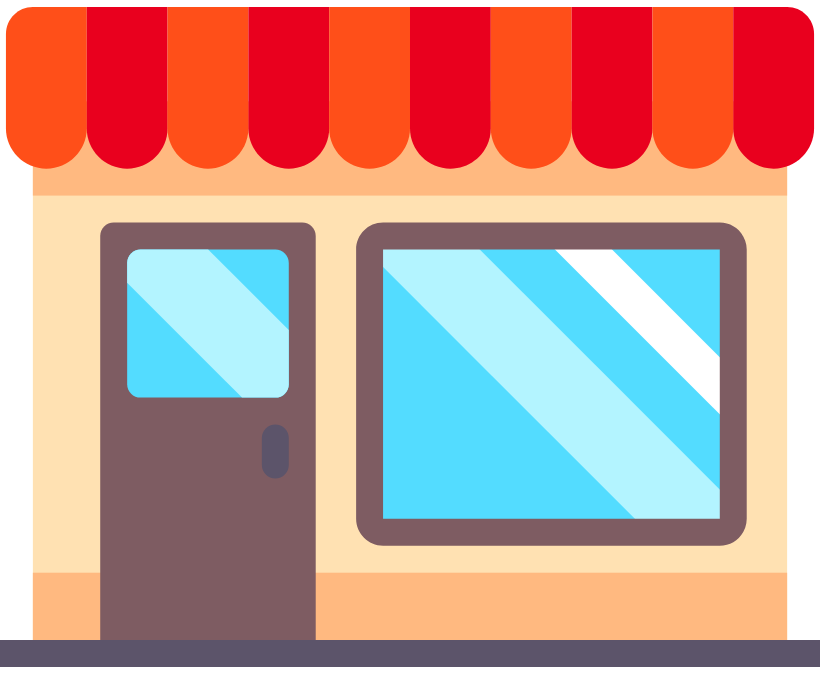 Restaurant Employment ApplicationRestaurant Employment ApplicationAPPLICATION DATERestaurant Employment Applicationmm/dd/yyyyRestaurant Employment ApplicationPersonal InformationPersonal InformationPersonal InformationPersonal InformationPersonal InformationPersonal InformationPersonal InformationPersonal InformationPersonal InformationPersonal InformationPersonal InformationPersonal InformationPersonal InformationPersonal InformationPersonal InformationPersonal InformationPersonal InformationPersonal InformationPersonal InformationPersonal InformationPersonal InformationPersonal InformationPersonal InformationPersonal InformationPersonal InformationPersonal InformationPersonal InformationPersonal InformationPersonal InformationPersonal InformationPersonal InformationPersonal InformationPersonal InformationPersonal InformationPersonal InformationPersonal InformationPersonal InformationPersonal InformationNAMENAMENAMENAMENAMENAMENAMENAMENAMENAMENAMENAMENAMENAMENAMENAMENAMENAMENAMENAMENAMENAMENAMENAMENAMENAMENAMEPHONE NUMBERPHONE NUMBERPHONE NUMBERPHONE NUMBERPHONE NUMBERPHONE NUMBERPHONE NUMBERPHONE NUMBERPHONE NUMBERPHONE NUMBERPHONE NUMBERJohn SmithJohn SmithJohn SmithJohn SmithJohn SmithJohn SmithJohn SmithJohn SmithJohn SmithJohn SmithJohn SmithJohn SmithJohn SmithJohn SmithJohn SmithJohn SmithJohn SmithJohn SmithJohn SmithJohn SmithJohn SmithJohn SmithJohn SmithJohn SmithJohn SmithJohn SmithJohn Smith<Phone Number><Phone Number><Phone Number><Phone Number><Phone Number><Phone Number><Phone Number><Phone Number><Phone Number><Phone Number><Phone Number>PRESENT ADDRESSPRESENT ADDRESSPRESENT ADDRESSPRESENT ADDRESSPRESENT ADDRESSPRESENT ADDRESSPRESENT ADDRESSPRESENT ADDRESSPRESENT ADDRESSPRESENT ADDRESSPRESENT ADDRESSPRESENT ADDRESSPRESENT ADDRESSCITYCITYCITYCITYCITYSTATESTATESTATESTATESTATESTATESTATESTATESTATESTATESTATESTATESTATEPOSTAL CODEPOSTAL CODEPOSTAL CODEPOSTAL CODEPOSTAL CODEPOSTAL CODEPOSTAL CODE4948  Rainy Day Drive4948  Rainy Day Drive4948  Rainy Day Drive4948  Rainy Day Drive4948  Rainy Day Drive4948  Rainy Day Drive4948  Rainy Day Drive4948  Rainy Day Drive4948  Rainy Day Drive4948  Rainy Day Drive4948  Rainy Day Drive4948  Rainy Day Drive4948  Rainy Day DriveCambridgeCambridgeCambridgeCambridgeCambridgeMississippiMississippiMississippiMississippiMississippiMississippiMississippiMississippiMississippiMississippiMississippiMississippiMississippi2141214121412141214121412141HOW LONG AT ADDRESSHOW LONG AT ADDRESSHOW LONG AT ADDRESSHOW LONG AT ADDRESSHOW LONG AT ADDRESSHOW LONG AT ADDRESSHOW LONG AT ADDRESSHOW LONG AT ADDRESSPOSTION APPLIED FORPOSTION APPLIED FORPOSTION APPLIED FORPOSTION APPLIED FORPOSTION APPLIED FORPOSTION APPLIED FORPOSTION APPLIED FORPOSTION APPLIED FORPOSTION APPLIED FORPOSTION APPLIED FORIf you are under 18, state your age.
You may be requested to provide proof
of your age prior to hire.If you are under 18, state your age.
You may be requested to provide proof
of your age prior to hire.If you are under 18, state your age.
You may be requested to provide proof
of your age prior to hire.If you are under 18, state your age.
You may be requested to provide proof
of your age prior to hire.If you are under 18, state your age.
You may be requested to provide proof
of your age prior to hire.If you are under 18, state your age.
You may be requested to provide proof
of your age prior to hire.If you are under 18, state your age.
You may be requested to provide proof
of your age prior to hire.If you are under 18, state your age.
You may be requested to provide proof
of your age prior to hire.If you are under 18, state your age.
You may be requested to provide proof
of your age prior to hire.If you are under 18, state your age.
You may be requested to provide proof
of your age prior to hire.If you are under 18, state your age.
You may be requested to provide proof
of your age prior to hire.If you are under 18, state your age.
You may be requested to provide proof
of your age prior to hire.If you are under 18, state your age.
You may be requested to provide proof
of your age prior to hire.If you are under 18, state your age.
You may be requested to provide proof
of your age prior to hire.If you are under 18, state your age.
You may be requested to provide proof
of your age prior to hire.If you are under 18, state your age.
You may be requested to provide proof
of your age prior to hire.If you are under 18, state your age.
You may be requested to provide proof
of your age prior to hire.AGEAGEAGE2 years2 years2 years2 years2 years2 years2 years2 yearsService CrewService CrewService CrewService CrewService CrewService CrewService CrewService CrewService CrewService CrewIf you are under 18, state your age.
You may be requested to provide proof
of your age prior to hire.If you are under 18, state your age.
You may be requested to provide proof
of your age prior to hire.If you are under 18, state your age.
You may be requested to provide proof
of your age prior to hire.If you are under 18, state your age.
You may be requested to provide proof
of your age prior to hire.If you are under 18, state your age.
You may be requested to provide proof
of your age prior to hire.If you are under 18, state your age.
You may be requested to provide proof
of your age prior to hire.If you are under 18, state your age.
You may be requested to provide proof
of your age prior to hire.If you are under 18, state your age.
You may be requested to provide proof
of your age prior to hire.If you are under 18, state your age.
You may be requested to provide proof
of your age prior to hire.If you are under 18, state your age.
You may be requested to provide proof
of your age prior to hire.If you are under 18, state your age.
You may be requested to provide proof
of your age prior to hire.If you are under 18, state your age.
You may be requested to provide proof
of your age prior to hire.If you are under 18, state your age.
You may be requested to provide proof
of your age prior to hire.If you are under 18, state your age.
You may be requested to provide proof
of your age prior to hire.If you are under 18, state your age.
You may be requested to provide proof
of your age prior to hire.If you are under 18, state your age.
You may be requested to provide proof
of your age prior to hire.If you are under 18, state your age.
You may be requested to provide proof
of your age prior to hire.N/AN/AN/AYesNoNoNoNoAre you presently employed?Are you presently employed?Are you presently employed?Are you presently employed?Are you presently employed?Are you presently employed?Are you presently employed?Are you presently employed?Are you presently employed?Are you presently employed?Date of availability:Date of availability:Date of availability:Date of availability:Date of availability:Date of availability:Date of availability:Date of availability:Date of availability:Date of availability:Date of availability:Date of availability:Date of availability:mm/dd/yyyymm/dd/yyyymm/dd/yyyymm/dd/yyyymm/dd/yyyymm/dd/yyyymm/dd/yyyymm/dd/yyyymm/dd/yyyymm/dd/yyyyHave you ever worked for this company beforeHave you ever worked for this company beforeHave you ever worked for this company beforeHave you ever worked for this company beforeHave you ever worked for this company beforeHave you ever worked for this company beforeHave you ever worked for this company beforeHave you ever worked for this company beforeHave you ever worked for this company beforeHave you ever worked for this company beforeIf so, when?:If so, when?:If so, when?:If so, when?:If so, when?:If so, when?:If so, when?:If so, when?:If so, when?:If so, when?:If so, when?:If so, when?:If so, when?:mm/dd/yyyymm/dd/yyyymm/dd/yyyymm/dd/yyyymm/dd/yyyymm/dd/yyyymm/dd/yyyymm/dd/yyyymm/dd/yyyymm/dd/yyyyHave you ever been convicted of a criminal offense for which you have not been pardoned? Have you ever been convicted of a criminal offense for which you have not been pardoned? Have you ever been convicted of a criminal offense for which you have not been pardoned? Have you ever been convicted of a criminal offense for which you have not been pardoned? Have you ever been convicted of a criminal offense for which you have not been pardoned? Have you ever been convicted of a criminal offense for which you have not been pardoned? Have you ever been convicted of a criminal offense for which you have not been pardoned? Have you ever been convicted of a criminal offense for which you have not been pardoned? Have you ever been convicted of a criminal offense for which you have not been pardoned? Have you ever been convicted of a criminal offense for which you have not been pardoned? Have you ever been convicted of a criminal offense for which you have not been pardoned? Have you ever been convicted of a criminal offense for which you have not been pardoned? Have you ever been convicted of a criminal offense for which you have not been pardoned? Have you ever been convicted of a criminal offense for which you have not been pardoned? Have you ever been convicted of a criminal offense for which you have not been pardoned? Have you ever been convicted of a criminal offense for which you have not been pardoned? Have you ever been convicted of a criminal offense for which you have not been pardoned? Have you ever been convicted of a criminal offense for which you have not been pardoned? Have you ever been convicted of a criminal offense for which you have not been pardoned? Have you ever been convicted of a criminal offense for which you have not been pardoned? Have you ever been convicted of a criminal offense for which you have not been pardoned? Have you ever been convicted of a criminal offense for which you have not been pardoned? Have you ever been convicted of a criminal offense for which you have not been pardoned? Have you ever been convicted of a criminal offense for which you have not been pardoned? Have you ever been convicted of a criminal offense for which you have not been pardoned? Have you ever been convicted of a criminal offense for which you have not been pardoned? Have you ever been convicted of a criminal offense for which you have not been pardoned? Have you ever been convicted of a criminal offense for which you have not been pardoned? Have you ever been convicted of a criminal offense for which you have not been pardoned? Have you ever been convicted of a criminal offense for which you have not been pardoned? Have you ever been convicted of a criminal offense for which you have not been pardoned? Have you ever been convicted of a criminal offense for which you have not been pardoned? Have you ever been convicted of a criminal offense for which you have not been pardoned? Are you legally entitled to work in this country?Are you legally entitled to work in this country?Are you legally entitled to work in this country?Are you legally entitled to work in this country?Are you legally entitled to work in this country?Are you legally entitled to work in this country?Are you legally entitled to work in this country?Are you legally entitled to work in this country?Are you legally entitled to work in this country?Are you legally entitled to work in this country?AvailabilityAvailabilityAvailabilityAvailabilityAvailabilityAvailabilityAvailabilityAvailabilityAvailabilityAvailabilityAvailabilityAvailabilityAvailabilityAvailabilityAvailabilityAvailabilityAvailabilityAvailabilityAvailabilityAvailabilityAvailabilityAvailabilityAvailabilityAvailabilityAvailabilityAvailabilityAvailabilityAvailabilityAvailabilityAvailabilityAvailabilityAvailabilityAvailabilityAvailabilityAvailabilityAvailabilityAvailabilityAvailabilitySunSunSunSunSunMonTueTueTueTueWedWedWedWedWedThuThuThuThuThuFriFriFriFriFriFriFriFriFriFriSatSatSatSatFrom:From:From:From:1:00 PM1:00 PM1:00 PM1:00 PM1:00 PM1:00 PM1:00 PM1:00 PM1:00 PM1:00 PM1:00 PM1:00 PM1:00 PM1:00 PM1:00 PM1:00 PM1:00 PM1:00 PM1:00 PM1:00 PM1:00 PM1:00 PM1:00 PM1:00 PM1:00 PM1:00 PM1:00 PM1:00 PM1:00 PM1:00 PM1:00 PM1:00 PM1:00 PM1:00 PMTo:To:To:To:9:00 PM9:00 PM9:00 PM9:00 PM9:00 PM9:00 PM9:00 PM9:00 PM9:00 PM9:00 PM9:00 PM9:00 PM9:00 PM9:00 PM9:00 PM9:00 PM9:00 PM9:00 PM9:00 PM9:00 PM9:00 PM9:00 PM9:00 PM9:00 PM9:00 PM9:00 PM9:00 PM9:00 PM9:00 PM9:00 PM9:00 PM9:00 PM9:00 PM9:00 PMEducation Background (List the last achievement)Education Background (List the last achievement)Education Background (List the last achievement)Education Background (List the last achievement)Education Background (List the last achievement)Education Background (List the last achievement)Education Background (List the last achievement)Education Background (List the last achievement)Education Background (List the last achievement)Education Background (List the last achievement)Education Background (List the last achievement)Education Background (List the last achievement)Education Background (List the last achievement)Education Background (List the last achievement)Education Background (List the last achievement)Education Background (List the last achievement)Education Background (List the last achievement)Education Background (List the last achievement)Education Background (List the last achievement)Education Background (List the last achievement)Education Background (List the last achievement)Education Background (List the last achievement)Education Background (List the last achievement)Education Background (List the last achievement)Education Background (List the last achievement)Education Background (List the last achievement)Education Background (List the last achievement)Education Background (List the last achievement)Education Background (List the last achievement)Education Background (List the last achievement)Education Background (List the last achievement)Education Background (List the last achievement)Education Background (List the last achievement)Education Background (List the last achievement)Education Background (List the last achievement)Education Background (List the last achievement)Education Background (List the last achievement)Education Background (List the last achievement)SchoolSchoolSchoolSchoolSchoolSchoolSchoolSchoolSchoolSchoolSchoolLocationLocationLocationLocationLocationLocationLocationLocationLocationDegreeDegreeDegreeDegreeDegreeDegreeDegreeDegreeDegreeDegreePeriodPeriodPeriodPeriodPeriodPeriodPeriodPeriod<School><School><School><School><School><School><School><School><School><School><School><Location><Location><Location><Location><Location><Location><Location><Location><Location><Degree><Degree><Degree><Degree><Degree><Degree><Degree><Degree><Degree><Degree><yyyy><yyyy><yyyy><yyyy><yyyy><yyyy><yyyy><yyyy>Employment Background (List your present or last position first)Employment Background (List your present or last position first)Employment Background (List your present or last position first)Employment Background (List your present or last position first)Employment Background (List your present or last position first)Employment Background (List your present or last position first)Employment Background (List your present or last position first)Employment Background (List your present or last position first)Employment Background (List your present or last position first)Employment Background (List your present or last position first)Employment Background (List your present or last position first)Employment Background (List your present or last position first)Employment Background (List your present or last position first)Employment Background (List your present or last position first)Employment Background (List your present or last position first)Employment Background (List your present or last position first)Employment Background (List your present or last position first)Employment Background (List your present or last position first)Employment Background (List your present or last position first)Employment Background (List your present or last position first)Employment Background (List your present or last position first)Employment Background (List your present or last position first)Employment Background (List your present or last position first)Employment Background (List your present or last position first)Employment Background (List your present or last position first)Employment Background (List your present or last position first)Employment Background (List your present or last position first)Employment Background (List your present or last position first)Employment Background (List your present or last position first)Employment Background (List your present or last position first)Employment Background (List your present or last position first)Employment Background (List your present or last position first)Employment Background (List your present or last position first)Employment Background (List your present or last position first)Employment Background (List your present or last position first)Employment Background (List your present or last position first)Employment Background (List your present or last position first)Employment Background (List your present or last position first)PeriodPeriodPeriodPeriodPeriodPeriodPeriodCompanyCompanyCompanyCompanyCompanyCompanyCompanyCompanyPositionPositionPositionPositionPositionPositionPositionPositionPositionPositionReason for LeavingReason for LeavingReason for LeavingReason for LeavingReason for LeavingReason for LeavingReason for LeavingReason for LeavingReason for LeavingReason for LeavingReason for LeavingReason for LeavingReason for Leaving<yyyy><yyyy><yyyy><yyyy><yyyy><yyyy><yyyy><Company><Company><Company><Company><Company><Company><Company><Company><Position><Position><Position><Position><Position><Position><Position><Position><Position><Position><Reason for Leaving><Reason for Leaving><Reason for Leaving><Reason for Leaving><Reason for Leaving><Reason for Leaving><Reason for Leaving><Reason for Leaving><Reason for Leaving><Reason for Leaving><Reason for Leaving><Reason for Leaving><Reason for Leaving>I declare that the information contained in this application is correct to the best of my knowledge and understand that any omission or incorrect information is just cause for the rejection of my application.I declare that the information contained in this application is correct to the best of my knowledge and understand that any omission or incorrect information is just cause for the rejection of my application.I declare that the information contained in this application is correct to the best of my knowledge and understand that any omission or incorrect information is just cause for the rejection of my application.I declare that the information contained in this application is correct to the best of my knowledge and understand that any omission or incorrect information is just cause for the rejection of my application.I declare that the information contained in this application is correct to the best of my knowledge and understand that any omission or incorrect information is just cause for the rejection of my application.I declare that the information contained in this application is correct to the best of my knowledge and understand that any omission or incorrect information is just cause for the rejection of my application.I declare that the information contained in this application is correct to the best of my knowledge and understand that any omission or incorrect information is just cause for the rejection of my application.I declare that the information contained in this application is correct to the best of my knowledge and understand that any omission or incorrect information is just cause for the rejection of my application.I declare that the information contained in this application is correct to the best of my knowledge and understand that any omission or incorrect information is just cause for the rejection of my application.I declare that the information contained in this application is correct to the best of my knowledge and understand that any omission or incorrect information is just cause for the rejection of my application.I declare that the information contained in this application is correct to the best of my knowledge and understand that any omission or incorrect information is just cause for the rejection of my application.I declare that the information contained in this application is correct to the best of my knowledge and understand that any omission or incorrect information is just cause for the rejection of my application.I declare that the information contained in this application is correct to the best of my knowledge and understand that any omission or incorrect information is just cause for the rejection of my application.I declare that the information contained in this application is correct to the best of my knowledge and understand that any omission or incorrect information is just cause for the rejection of my application.I declare that the information contained in this application is correct to the best of my knowledge and understand that any omission or incorrect information is just cause for the rejection of my application.I declare that the information contained in this application is correct to the best of my knowledge and understand that any omission or incorrect information is just cause for the rejection of my application.I declare that the information contained in this application is correct to the best of my knowledge and understand that any omission or incorrect information is just cause for the rejection of my application.I declare that the information contained in this application is correct to the best of my knowledge and understand that any omission or incorrect information is just cause for the rejection of my application.I declare that the information contained in this application is correct to the best of my knowledge and understand that any omission or incorrect information is just cause for the rejection of my application.I declare that the information contained in this application is correct to the best of my knowledge and understand that any omission or incorrect information is just cause for the rejection of my application.I declare that the information contained in this application is correct to the best of my knowledge and understand that any omission or incorrect information is just cause for the rejection of my application.I declare that the information contained in this application is correct to the best of my knowledge and understand that any omission or incorrect information is just cause for the rejection of my application.I declare that the information contained in this application is correct to the best of my knowledge and understand that any omission or incorrect information is just cause for the rejection of my application.I declare that the information contained in this application is correct to the best of my knowledge and understand that any omission or incorrect information is just cause for the rejection of my application.mm/dd/yyyymm/dd/yyyymm/dd/yyyymm/dd/yyyymm/dd/yyyymm/dd/yyyymm/dd/yyyymm/dd/yyyyI declare that the information contained in this application is correct to the best of my knowledge and understand that any omission or incorrect information is just cause for the rejection of my application.I declare that the information contained in this application is correct to the best of my knowledge and understand that any omission or incorrect information is just cause for the rejection of my application.I declare that the information contained in this application is correct to the best of my knowledge and understand that any omission or incorrect information is just cause for the rejection of my application.I declare that the information contained in this application is correct to the best of my knowledge and understand that any omission or incorrect information is just cause for the rejection of my application.I declare that the information contained in this application is correct to the best of my knowledge and understand that any omission or incorrect information is just cause for the rejection of my application.I declare that the information contained in this application is correct to the best of my knowledge and understand that any omission or incorrect information is just cause for the rejection of my application.I declare that the information contained in this application is correct to the best of my knowledge and understand that any omission or incorrect information is just cause for the rejection of my application.I declare that the information contained in this application is correct to the best of my knowledge and understand that any omission or incorrect information is just cause for the rejection of my application.I declare that the information contained in this application is correct to the best of my knowledge and understand that any omission or incorrect information is just cause for the rejection of my application.I declare that the information contained in this application is correct to the best of my knowledge and understand that any omission or incorrect information is just cause for the rejection of my application.I declare that the information contained in this application is correct to the best of my knowledge and understand that any omission or incorrect information is just cause for the rejection of my application.I declare that the information contained in this application is correct to the best of my knowledge and understand that any omission or incorrect information is just cause for the rejection of my application.mm/dd/yyyymm/dd/yyyymm/dd/yyyymm/dd/yyyymm/dd/yyyymm/dd/yyyymm/dd/yyyymm/dd/yyyyI declare that the information contained in this application is correct to the best of my knowledge and understand that any omission or incorrect information is just cause for the rejection of my application.I declare that the information contained in this application is correct to the best of my knowledge and understand that any omission or incorrect information is just cause for the rejection of my application.I declare that the information contained in this application is correct to the best of my knowledge and understand that any omission or incorrect information is just cause for the rejection of my application.I declare that the information contained in this application is correct to the best of my knowledge and understand that any omission or incorrect information is just cause for the rejection of my application.I declare that the information contained in this application is correct to the best of my knowledge and understand that any omission or incorrect information is just cause for the rejection of my application.I declare that the information contained in this application is correct to the best of my knowledge and understand that any omission or incorrect information is just cause for the rejection of my application.I declare that the information contained in this application is correct to the best of my knowledge and understand that any omission or incorrect information is just cause for the rejection of my application.I declare that the information contained in this application is correct to the best of my knowledge and understand that any omission or incorrect information is just cause for the rejection of my application.I declare that the information contained in this application is correct to the best of my knowledge and understand that any omission or incorrect information is just cause for the rejection of my application.I declare that the information contained in this application is correct to the best of my knowledge and understand that any omission or incorrect information is just cause for the rejection of my application.I declare that the information contained in this application is correct to the best of my knowledge and understand that any omission or incorrect information is just cause for the rejection of my application.I declare that the information contained in this application is correct to the best of my knowledge and understand that any omission or incorrect information is just cause for the rejection of my application.SIGNATURESIGNATURESIGNATURESIGNATURESIGNATURESIGNATURESIGNATURESIGNATURESIGNATURESIGNATURESIGNATURESIGNATURESIGNATUREDATEDATEDATEDATEDATEDATEDATEDATE